Makwa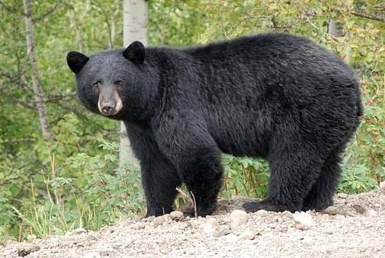 Adik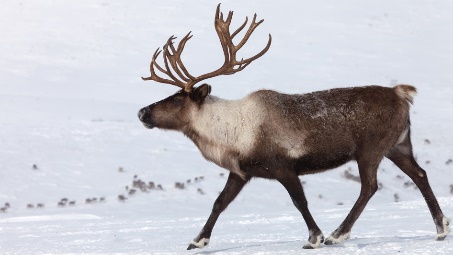 Migizi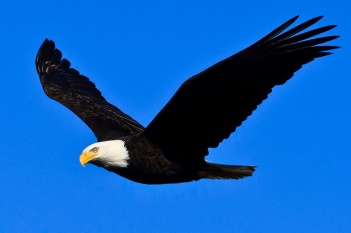 Bizhiw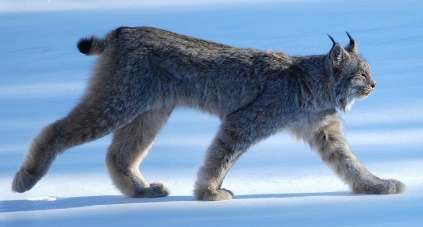 Mooz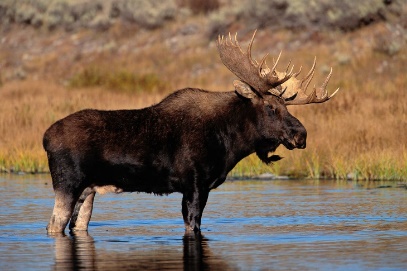 Mikinaak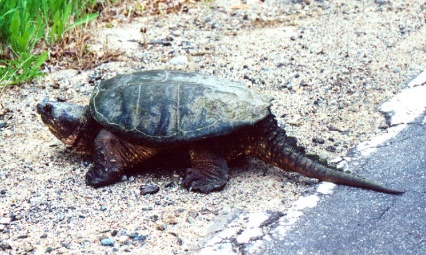 Ma’iingan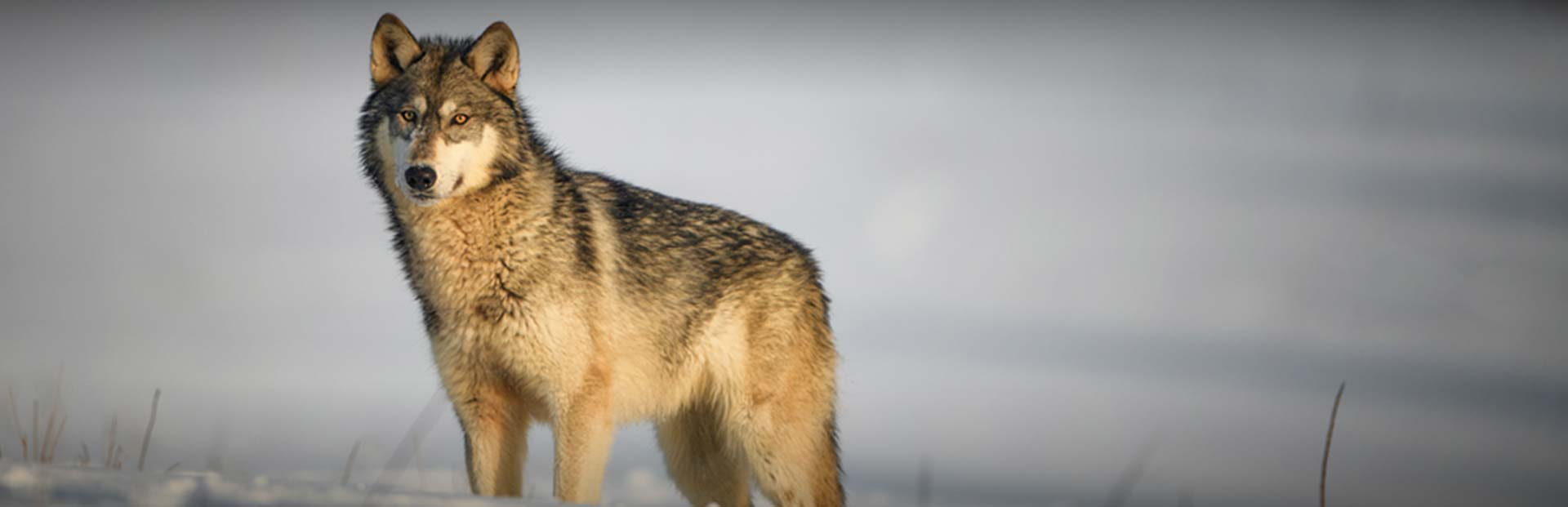 Waagosh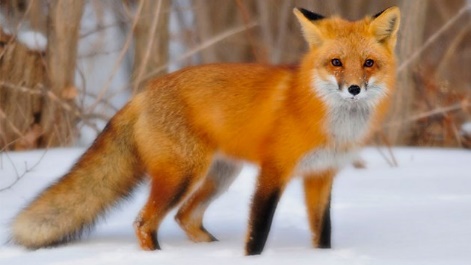 Nigig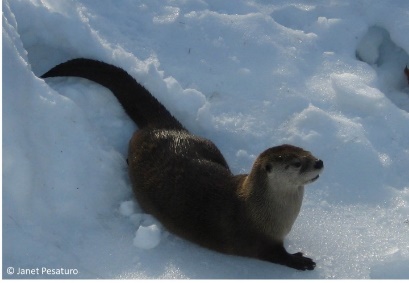 Gookookoo’oo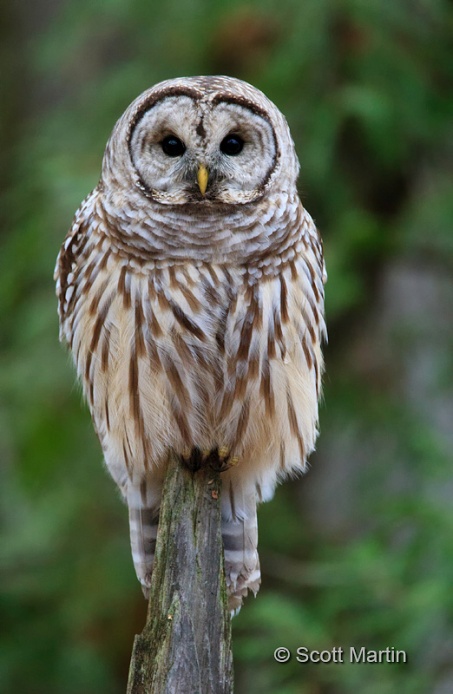 Name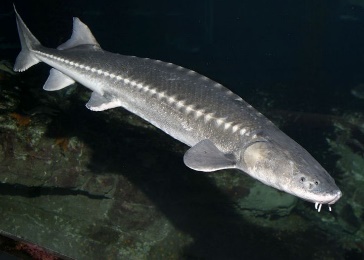 Animosh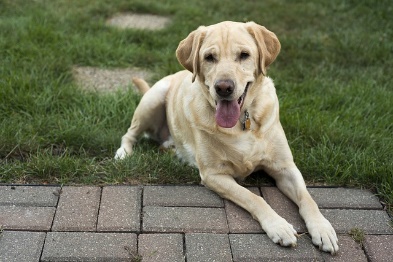 Gaazhagens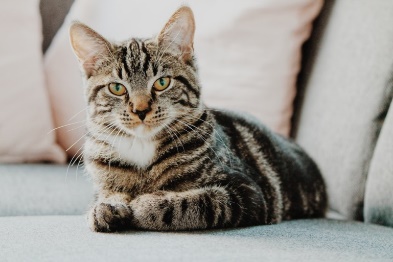 Zhiishiib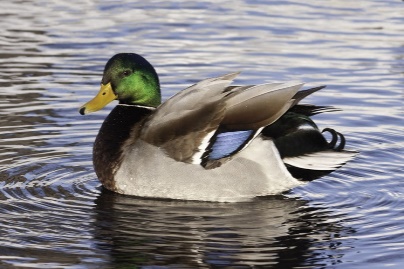 Ginebig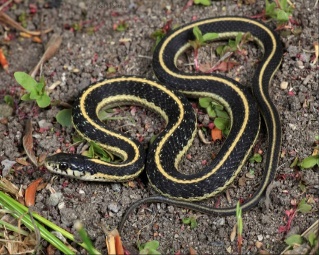 Gookoosh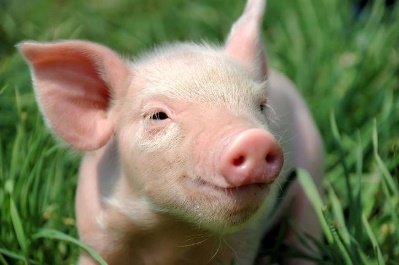 Baakaakwe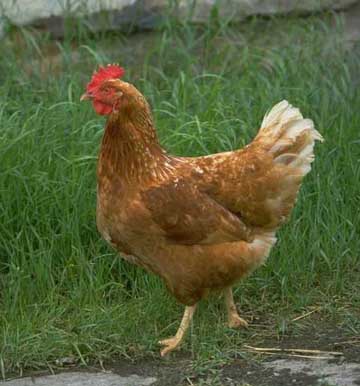 Bizhiki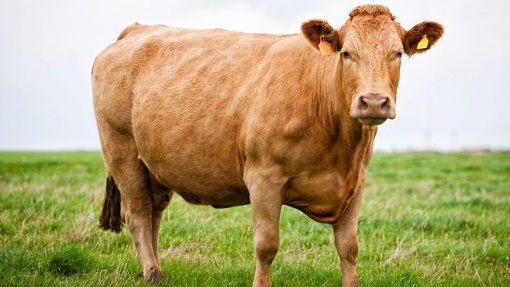 Maanishtaanish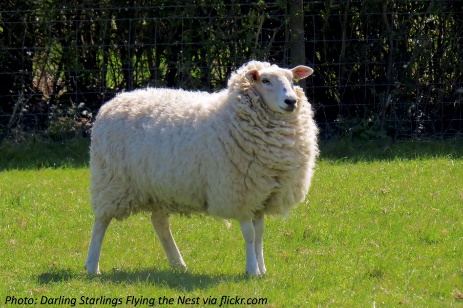 Waabooz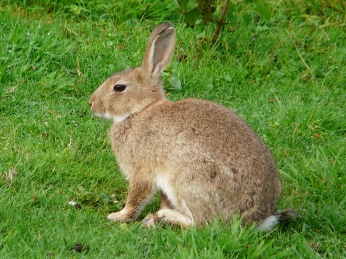 Andamaakomeshiinh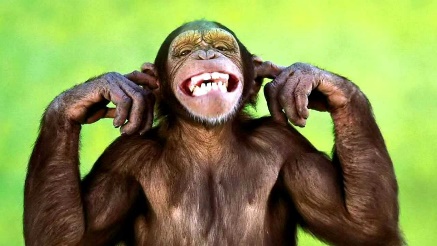 Waawaashkeshii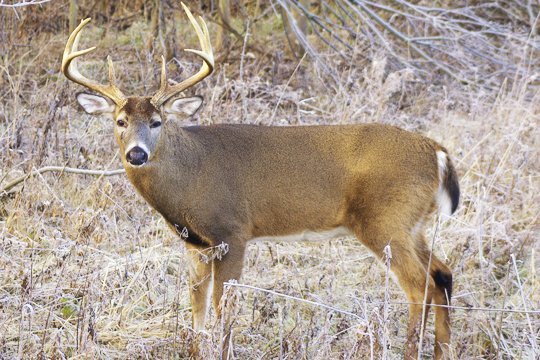 Ginoozhe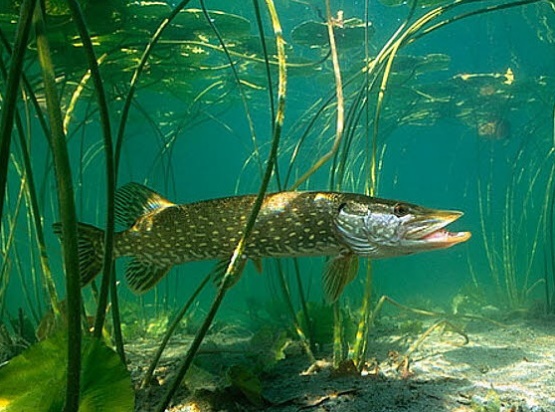 Omagakii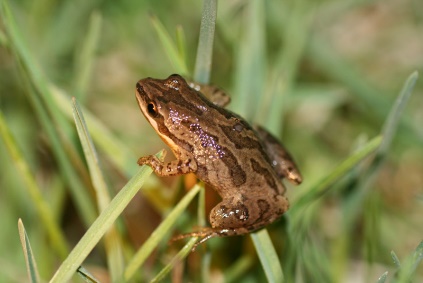 MakwaAdikMigiziBizhiwMoozMikinaakMa’iinganWaagoshNigigGookookoo’ooNameAnimoshGaazhagensZhiishiibGinebigGookooshBaakaakweBizhikiMaanishtaanishWaaboozAndamaakomeshiinhWaawaashkeshiiGinoozheOmagakii